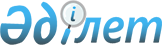 О внесении изменения в Решение Коллегии Евразийской экономической комиссии от 29 мая 2018 г. № 90Решение Коллегии Евразийской экономической комиссии от 26 мая 2020 года № 66
      В соответствии с пунктом 13 Положения о Евразийской экономической комиссии (приложение № 1 к Договору о Евразийском экономическом союзе от 29 мая 2014 года) Коллегия Евразийской экономической комиссии решила:   
      1. Наименование и пункт 1 Решения Коллегии Евразийской экономической комиссии от 29 мая 2018 г. № 90 "О применении антидемпинговой меры посредством введения антидемпинговой пошлины в отношении гербицидов, происходящих из Европейского союза (стран Европейского союза) и ввозимых на таможенную территорию Евразийского экономического союза" после слов "(стран Европейского союза)" дополнить словами "и Соединенного Королевства Великобритании и Северной Ирландии".  
      2. Настоящее Решение вступает в силу по истечении 30 календарных дней с даты его официального опубликования.  
					© 2012. РГП на ПХВ «Институт законодательства и правовой информации Республики Казахстан» Министерства юстиции Республики Казахстан
				
      Председатель Коллегии       
Евразийской экономической комиссии

М. Мясникович 
